ПРАВИТЕЛЬСТВО РОССИЙСКОЙ ФЕДЕРАЦИИПОСТАНОВЛЕНИЕот 23 мая 2016 г. N 453ОБ УТВЕРЖДЕНИИ ПРАВИЛРАЗМЕЩЕНИЯ ВРЕМЕННО СВОБОДНЫХ СРЕДСТВ ФОНДА КАПИТАЛЬНОГОРЕМОНТА, ФОРМИРУЕМОГО НА СЧЕТЕ СПЕЦИАЛИЗИРОВАННОЙНЕКОММЕРЧЕСКОЙ ОРГАНИЗАЦИИ, ОСУЩЕСТВЛЯЮЩЕЙ ДЕЯТЕЛЬНОСТЬ,НАПРАВЛЕННУЮ НА ОБЕСПЕЧЕНИЕ ПРОВЕДЕНИЯ КАПИТАЛЬНОГОРЕМОНТА ОБЩЕГО ИМУЩЕСТВА В МНОГОКВАРТИРНЫХ ДОМАХВ соответствии с частью 3 статьи 179 Жилищного кодекса Российской Федерации Правительство Российской Федерации постановляет:Утвердить прилагаемые Правила размещения временно свободных средств фонда капитального ремонта, формируемого на счете специализированной некоммерческой организации, осуществляющей деятельность, направленную на обеспечение проведения капитального ремонта общего имущества в многоквартирных домах.Председатель ПравительстваРоссийской ФедерацииД.МЕДВЕДЕВУтвержденыпостановлением ПравительстваРоссийской Федерацииот 23 мая 2016 г. N 453ПРАВИЛАРАЗМЕЩЕНИЯ ВРЕМЕННО СВОБОДНЫХ СРЕДСТВ ФОНДА КАПИТАЛЬНОГОРЕМОНТА, ФОРМИРУЕМОГО НА СЧЕТЕ СПЕЦИАЛИЗИРОВАННОЙНЕКОММЕРЧЕСКОЙ ОРГАНИЗАЦИИ, ОСУЩЕСТВЛЯЮЩЕЙ ДЕЯТЕЛЬНОСТЬ,НАПРАВЛЕННУЮ НА ОБЕСПЕЧЕНИЕ ПРОВЕДЕНИЯ КАПИТАЛЬНОГОРЕМОНТА ОБЩЕГО ИМУЩЕСТВА В МНОГОКВАРТИРНЫХ ДОМАХ1. Настоящие Правила устанавливают порядок и условия размещения временно свободных средств фонда капитального ремонта, формируемого на счете специализированной некоммерческой организации, осуществляющей деятельность, направленную на обеспечение проведения капитального ремонта общего имущества в многоквартирных домах (далее соответственно - региональный оператор, фонд капитального ремонта), в российских кредитных организациях, соответствующих требованиям, установленным частью 3 статьи 180 Жилищного кодекса Российской Федерации (далее - кредитные организации).(в ред. Постановления Правительства РФ от 23.10.2019 N 1358)2. Временно свободными средствами фонда капитального ремонта для их размещения региональным оператором в кредитных организациях являются:а) остатки средств, полученных от собственников помещений в многоквартирных домах, образовавшиеся на счете (счетах) регионального оператора, не использованные в предыдущем году в соответствии с требованиями к обеспечению финансовой устойчивости деятельности регионального оператора, установленными частями 2 и 3 статьи 185 Жилищного кодекса Российской Федерации;б) остатки средств, полученных из других не запрещенных законом источников, на счете (счетах) регионального оператора, не использованные в предыдущем году и не обремененные исполнением региональным оператором обязательств по финансированию капитального ремонта общего имущества в многоквартирных домах в текущем году и другими обязательными платежами;в) средства, поступившие на счет (счета) регионального оператора в текущем году, если использование их региональным оператором для выполнения обязательств по финансированию капитального ремонта общего имущества в многоквартирных домах, в том числе по заключенным договорам об оказании услуг и (или) о выполнении работ по капитальному ремонту общего имущества в многоквартирных домах, и другим обязательным платежам, не планируется в течение предстоящего календарного месяца и (или) квартала текущего года.3. Размер временно свободных средств фонда капитального ремонта определяется высшим коллегиальным органом управления регионального оператора на основании данных о состоянии счета, финансового плана доходов и расходов регионального оператора, кассового плана исполнения региональным оператором денежных обязательств по заключенным договорам об оказании услуг и (или) о выполнении работ по капитальному ремонту общего имущества в многоквартирных домах в соответствии с региональной программой капитального ремонта общего имущества в многоквартирных домах и (или) краткосрочным планом реализации региональной программы, а также на основании графика других обязательных платежей, осуществляемых за счет средств фонда капитального ремонта, и подлежит одобрению попечительским советом регионального оператора.4. Предельный размер временно свободных средств фонда капитального ремонта, размещаемых раздельно по видам средств, указанных в пункте 2 настоящих Правил, устанавливается ежегодно высшим коллегиальным органом управления регионального оператора и подлежит одобрению попечительским советом регионального оператора.5. Решение о размещении временно свободных средств принимается высшим коллегиальным органом управления регионального оператора.6. Временно свободные средства фонда капитального ремонта размещаются на условиях договора банковского вклада (депозита) в валюте Российской Федерации в российских кредитных организациях, отобранных региональным оператором по результатам конкурса, проводимого в порядке, предусмотренном Положением о проведении конкурса по отбору российских кредитных организаций для открытия счетов региональным оператором, утвержденным постановлением Правительства Российской Федерации от 23 мая 2016 г. N 454 "Об утверждении Положения о проведении конкурса по отбору российских кредитных организаций для открытия счетов региональным оператором".(п. 6 в ред. Постановления Правительства РФ от 23.10.2019 N 1358)7. Средства, указанные в подпункте "в" пункта 2 настоящих Правил, размещаются на депозитах на срок не более 3 месяцев.8. Региональный оператор обязан обеспечить постоянную проверку соответствия кредитных организаций, в которых временно размещены свободные средства фонда капитального ремонта, требованиям, с учетом которых каждая из них была допущена к участию в конкурсе по отбору кредитных организаций для открытия счетов региональным оператором.9. Размещение временно свободных денежных средств фонда капитального ремонта не должно приводить к возникновению дефицита средств, необходимых для расчета за оказанные услуги и (или) выполненные работы по капитальному ремонту общего имущества в многоквартирных домах, и риску привлечения регионального оператора к имущественной ответственности, предусмотренной договором об оказании услуг и (или) о выполнении работ по капитальному ремонту общего имущества в многоквартирных домах.10. Договор банковского вклада (депозита), на основании которого размещаются временно свободные средства фонда капитального ремонта, предусматривает в том числе:а) условие о возможности досрочного расторжения указанного договора региональным оператором в одностороннем порядке и изъятия размещенных временно свободных средств не позднее 1 рабочего дня со дня предъявления региональным оператором к кредитной организации требования о досрочном расторжении такого договора при возникновении дефицита средств, необходимых для расчета за оказанные услуги и (или) выполненные работы по капитальному ремонту общего имущества в многоквартирных домах, при этом такое требование должно содержать информацию об объеме обязательств перед подрядными организациями за оказанные услуги и (или) выполненные работы по капитальному ремонту и подтверждение размера остатка денежных средств на счете (счетах) регионального оператора;б) условие о возможности досрочного расторжения указанного договора региональным оператором в одностороннем порядке и изъятия размещенных временно свободных средств не позднее 1 рабочего дня со дня публикации Центральным банком Российской Федерации информации, свидетельствующей о том, что кредитная организация, в которой размещены временно свободные средства фонда капитального ремонта, перестала соответствовать требованиям, с учетом которых каждая из них была допущена к участию в конкурсе по отбору кредитных организаций для открытия счетов региональным оператором;в) обязательство кредитной организации о выплате процентов на изъятую сумму депозита, начисленных исходя из процентной ставки, определенной указанным договором, и срока фактического действия такого договора, при досрочном его расторжении в случаях, предусмотренных подпунктами "а" и "б" настоящего пункта.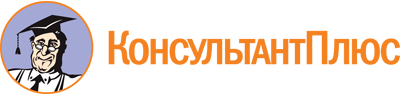 Постановление Правительства РФ от 23.05.2016 N 453
(ред. от 23.10.2019)
"Об утверждении Правил размещения временно свободных средств фонда капитального ремонта, формируемого на счете специализированной некоммерческой организации, осуществляющей деятельность, направленную на обеспечение проведения капитального ремонта общего имущества в многоквартирных домах"Документ предоставлен КонсультантПлюс

www.consultant.ru

Дата сохранения: 15.12.2022
 Список изменяющих документов(в ред. Постановления Правительства РФ от 23.10.2019 N 1358)КонсультантПлюс: примечание.Ч. 3 ст. 179 ЖК РФ изложена в новой редакции (ФЗ от 15.04.2019 N 60-ФЗ).Список изменяющих документов(в ред. Постановления Правительства РФ от 23.10.2019 N 1358)